c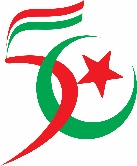 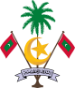 މިނިސްޓްރީ އޮފް ފިޝަރީޒް، މެރިން ރިސޯސަސް އެންޑް އެގްރިކަލްޗަރ            މާލެ، ދިވެހިރާއްޖެ                                                                                ޤާނޫނު ނަންބަރު 79/31 (ދިވަހިރާއްޖޭގެ އެކްސްޕޯޓް އިމްޕޯޓުގެ ޤާނޫނު) ގެ 5 ވަނަ މާއްދާއަށް ގެނެވުނު އިޞްލާހުގެ ދަށުން ދަނޑުވެރިކަން ކުރުމަށް އެތެރެކުރެވޭ ތަކެތީގެ ތެރެއިން އިމްޕޯޓު ޑިއުޓީ ނުނެގުމަށް ކަނޑައެޅިފައިވާ ތަކެތީގެ ލިސްޓްNo.Description1Mushroom Spawn2Vitamins And Food Supplements For Poultry And Other Agricultural Animals3Foods For Poultry And Other Agricultural Animals 4Sulphates Of Magnesium5Sulphates Of Aluminium6Sulphates Of Copper7Other Sulphates for Agriculture Purpose8Insecticides And Pesticides Used For Agricultural Purpose9Fungicides (Used For Agricultural Purpose)10Plant Growth Regulator11Diagnostic / Lab Reagents (Used For Agricultural Purpose)12Diagnostic / Lab Reagents (Used For Agricultural Purpose)13Mixtures Used As Plant Growing Media And Other Similar Mixtures Used For Agricultural Purpose14Hydroponics System (Plastic)15Tools Used For Agriculture With Working Surface Of Plastic16Poultry Feeders / Drinkers Of Plastic Used For Agricultural Purpose 17Planting Pots And The Like, Including Seedling Trays (Plastic)18New Pneumatic Tyres For Wheel Barrow, Of Rubber Not Elsewhere Specified 19Tyre (For Wheel Barrow) Used20Tube (Wheel Barrow)21Beehives, Frames And Other Wooden Articles For Bee Keeping22Planting Pots And The Like, Including Seedling Trays ( Of Porcelain Or China)23Planting Pots And The Like, Including Seedling Trays ( Of Ceramic)24Shovel (Hand Tool)25Spade ( Hand Tool )26Hoe ( Hand Tool )27Mattocks ( Hand Tool )28Picks ( Hand Tool )29Rake ( Hand Tool )30Secateurs ( One -Handed Tool )31Shears, Poultry ( One - Handed Tool )32Hedge Shears, Two-Handed Pruning Shears And Similar Two-Handed Shears33Fork (Hand Tool)34Other Hand Tools Of A Kind Use In Agriculture, Horticulture Or Forestry35Tools; Knives And Cutting Blades, For Agricultural, Horticultural Or Forestry Machines Or Mechanical Appliances36Engines For Agricultural Machines37Dyers For Agricultural Products38Portable Sprayers For Agricultural Or Horticultural39Sprayers For Agricultural Or Horticultural Other Than Portable 40Other Appliances For  Spraying, Dispersing Or Projecting Liquids Or Powers For Agricultural Or Horticultural41Ploughs42Disc Harrows43Harrows (Excl. Disc Harrows), Scarifiers, Cultivators, Weeders And Hoes44No-Till Direct Seeders, Planters And Transplanters45Other Seeders, Planters And Transplanters46Manure Spreaders47Fertilizer Distributors48Stone-Removing Machines For Soil Preparation Or Cultivation49Gardening Shredder50Parts Of Agricultural, Horticultural Or Forestry Machinery For Soil Preparation Or Cultivation51Other Mowers, Including Cutter Bars For Tractor Mounting (Excluding Mowers For Lawns, Parks Or Sports-Grounds )52Combine Harvester-Threshers53Other Threshing Machinery54Root Or Tuber Harvesting Machines55Other Harvesting Machinery56Machines For Cleaning, Sorting Or Grading Eggs, Fruit Or Other Agricultural Produce57Parts For Harvesting Machinery58Presses, Crushers, Etc, For  Making Fruit Juices, Etc59Parts Of Machinery For Making Fruit Juices, Etc60Machinery For Preparing Animal Feeding Stuffs61Poultry Incubators And Brooders62Poultry-Keeping Machinery63Debeaker Machine64Machinery; For Agricultural, Horticultural Or Forestry Use (Excluding  Debeaker Machine)65Parts Of Poultry-Keeping Machinery Or Poultry Incubators And Brooders66Parts Of That Machinery For Agricultural, Horticultural Or Forestry Use67Machines For Cleaning/Sorting/Grading Seed, Grain Or Dried Vegetables68Machinery For Milling Or Working Cereals Or Dried Vegetables69Parts Of Milling, Etc, Machinery70Wheel Barrow71Wheel Barrow Parts72Wooden Pre-Fabricated Buildings For Poultry/Animal Husbandry Or Similar Agricultural Purpose73Wooden Pre-Fabricated Buildings For Poultry/Animal Husbandry Or Similar Agricultural Purpose (Other than wooden)74Instruments And Apparatus For Physical Or Chemical Analysis  (Used For Agricultural Purpose)75Greenhouse Net for Agriculture and Forestry Purposes76Live Chicks And Broilers, Weighing =< 185G (Chicks)77Live Turkeys Weighing Not More Than 185G78Live Ducks Weighing Not More Than 185G79Live Broiler And Chickens Weighing More Than 185G80Live Turkeys Weighing More Than 185G81Live Ducks Weighing More Than 185G82Quail83Fertilized Eggs (Gallus Domestic) For Incubation84Fertilized Eggs (Other Than Gallus Domestic) For Incubation85Sunflower Seeds86Sugar Beet Seed, Of A Kind Used For Sowing87Lucerne (Alfalfa) Seeds, Of A Kind Used For Sowing88Clover Seed, Of A Kind Used For Sowing89Fescue Seeds, Of A Kind Used For Sowing90Kentucky Blue Grass Seeds, Of A Kind Used For Sowing91Rye Grass Seeds, Of A Kind Used For Sowing92Seeds Of Forage Plants, Of A Kind Used For Sowing93Seeds Of Herbaceous Plants, Of A Kind Used For Sowing94Vegetable Seeds (Sowing)95Casacas (Isbagulu)96Other Seeds, Fruits And Spores Of A Kind Used For Sowing97Sea Weed (Fresh/Dried/Frozen)98Black Moss ( Fresh, Dried, Frozen )99Other Algae Fit For Human Consumption Not Elsewhere Specified100Algae (Fresh/Dried/Frozen) Inedible101Sea Weed (Fresh/Dried/Frozen) Inedible102Lucerne (Alfalfa) Meal And Pellets103Other Forage Products104Coir Dust & Coco peat105Chicken Food106Ash And Residues From The Incineration Of Municipal Waste107Other Slag And Ash, Including Seaweed Ash (Kelp)108Peat (Incl. Peat Litter)109Vaccines For Veterinary Medicine110Vaccines For Veterinary Medicine111Vaccines For Veterinary Medicine112Poultry Medicine113Veterinary Medicine114Veterinary Medicine115Veterinary Medicine116Cow Dung117Organic Fertilizers118Urea119Ammonium Sulphate120Double Salts And Mixtures Of Ammonium Sulphate And Ammonium Nitrate121Ammonium Nitrate122Mixtures Of Ammonium Nitrate With Inorganic Non-Fertilizing Substances123Sodium Nitrate124Double Salts And Mixtures Of Calcium Nitrate And Ammonium Nitrate125Mixtures Of Urea And Ammonium Nitrate In Aqueous Or Ammoniacal Solution126Mineral Or Chemical Fertilizers, Nitrogenous 127Containing by weight 35% or more of Diphosphorus Pentaoxide (P2O5)128Other Superphosphates129Mineral Or Chemical Fertilizers, Phosphatic130Potassium Chloride131Potassium Sulphate132Mineral Or Chemical Fertilizers, Potassic133Fertilizers, Mineral Or Chemical; In Tablets Or Similar Forms Or In Packages Of A Gross Weight Not Exceeding 10Kg134Mineral Or Chemical Fertilizers With Nitrogen, Phosphorus And Potassium135Diammonium Hydrogenorthophosphate (Diammonium Phosphate)136Ammonium Dihydrogenorthophosphate (Monoammonium Phosphate)137Mineral Or Chemical Fertilizers Containing Nitrates And Phosphates138Other Mineral Or Chemical Fertilizers Containing The Two Fertilizing Elements Nitrogen And Phosphorus139Mineral Or Chemical Fertilizers With Phosphorus And Potassium140Other Fertilizers141Pipe (Hdpe,Insulated With Polyurethane),Rigid142Other Rigid Tubes, Pipes And Hoses Of Ethylene143Pipe,Tube & Hose Of Polypropylene (Rigid)144Pvc Pipes,Tubes & Hose (Rigid)145Pvc Conduit Pipe (Rigid)146Tubes, Pipes And Hoses, Rigid Of Other Plastics147Hose (Flexible) Of Pvc148Pipes & Tubes (Flexible) Of Pvc149Pvc Conduit Pipe (Flexible)150Other Tubes, Pipes And Hoses Other, Not Reinforced Or Otherwise Combined With Other Materials, Without Fittings151Other Tubes, Pipes And Hoses Other, Not Reinforced Or Otherwise Combined With Other Materials, With Fittings152Other Tubes, Pipes And Hoses153Pipe Fittings (Pvc)154Flower Pot Of Artificial Stone155Planting Pot Of Cement156Syringes, Used In Medical, Surgical, Dental Or Veterinary Sciences157Machineries & Instruments and Appliances  For Medical, Surgical, Dental Or Veterinary Uses158Apparatus Based On The Use Of Alpha, Beta Or Gamma Radiations, For Medical, Surgical, Dental Or Veterinary Uses, Including Radiography Or Radiotherapy Apparatus 